IntroductionThe aim of the D.T2.2.1 is the formal establishment (if not yet existing) or renovation (it already existing) of a consulting body involving the main stakeholders dealing with tourism (Forum) in each Protected Areas partners of CEETO Project (Central Europe Eco-Tourism).The main goal of the Establishment of the Forum is the involvement and commitment of the community in the participatory planning system of the Protected Area. The local Forum is established between the Protected Area management body and the stakeholders groups.   The Forum involves the list of all stakeholders that are interested in the development of the tourism in the pilot area and that have been invited at the workshops. List of participating stakeholdersD.T2.2.1Version 17 2018Name of the stakeholderCategory1Municipality of IzolaMunicipality2Public Institute for the Promotion of Entrepreneurship and Development Projects of the Municipality of IzolaInstitutes3Manager of the parking - Komunala IzolaManager of the parking4Institute for the Protection of Cultural Heritage of SloveniaInstitutes5Institute of the Republic of Slovenia for Nature ConservationInstitutes6Slovenian Water Agency Ministry7Slovenian Maritime AdministrationMinistry8Local community Strunjan Local community9Local community Izola Local community10Local community Jagodje Dobrava IzolaLocal community11Tourist association IzolaTourist association12Bar "Plac pod Belvederjem"Food and accomodation services13Hotel "Belvedere"Food and accomodation services14Oblika 2External expert on spatial planning15EnotaExternal expert on spatial planning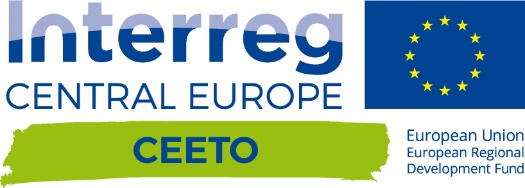 